Vous pouvez reprendre ou simplement vous inspirer de ces posts.
L’idée ici est de créer une campagne en déclinant un post par bénéfice/avantage à la méthode.Les visuels associés sont intégrés pour info, mais vous pouvez les retrouver en bonne définition et au format dans le dossier dédié.Les posts sont proposés pour le format Facebook et LinkedIn.Approche pro archis.A SAVOIR : Possibilité d’associer plusieurs posts en 1. Le réseau accepte ce format plus long et rédigé que Facebook.Facilitez-vous la vie en phase de conception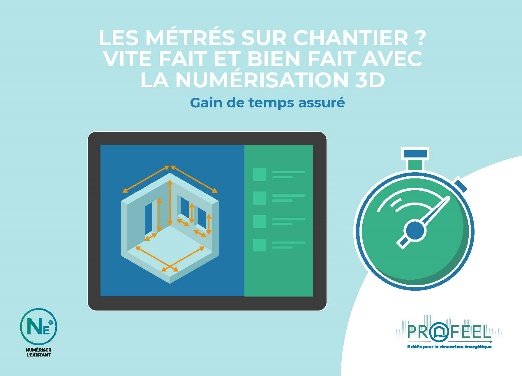 Procéder au relevé des données techniques d’un chantier de rénovation peut facilement virer au cauchemar…. Libérez-vous de cette contrainte grâce aux outils de numérisation 3D : à l’aide d’une tablette ou d’un smartphone, scannez les pièces une à une, ajoutez toutes les photos, annotations, données numériques et nuages de points que vous jugez nécessaire, et le tour est joué ! Vous allez gagner un temps précieux, que vous pourrez réinvestir auprès de vos clients !Lien vers une page de votre site actu, ou infographie, ou motion design.L’élaboration des devis en quelques clics, c’est possible !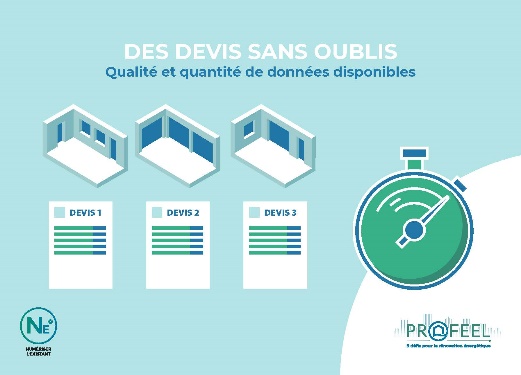 Réaliser un devis dans le cadre d’un chantier de rénovation peut parfois relever du casse-tête, de nombreux paramètres devant être pris en compte. Grâce à la numérisation des données techniques de vos chantiers, accédez à une base de données précise et fiable, qui vous permettra d’élaborer et de modifier vos devis en quelques clics seulement !Lien vers une page de votre site actu, ou infographie, ou motion design.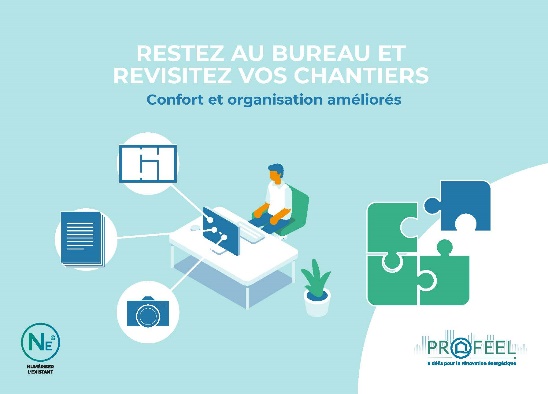 Des chantiers visitables à tout momentPas toujours évidente à effectuer, la récolte des données techniques de vos chantiers de rénovation devient une simple formalité grâce à la captation numérique. Réalisée en une seule fois à l’occasion d’une visite de chantier, elle vous offre la possibilité de revisiter ce dernier à tout moment, aussi souvent que vous le voulez ! Lien vers une page de votre site actu, ou infographie, ou motion design.Offrez à vos clients la possibilité de se projeter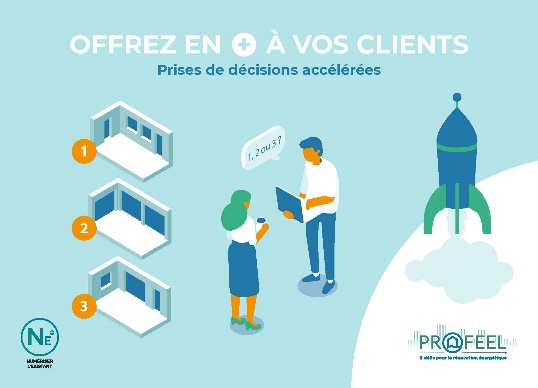 Il n’est pas toujours facile pour les clients d’imaginer ce que donnera la rénovation de leur bien. Grâce aux outils de numérisation 3D, offrez-leur la possibilité de s’immerger dans leur projet comme s’ils y étaient. Vous leur soumettez des simulations sous la forme de maquettes 3D que vous pourrez faire varier en quelques clics seulement. Il sera beaucoup plus facile pour eux de se décider !Lien vers une page de votre site actu, ou infographie, ou motion design.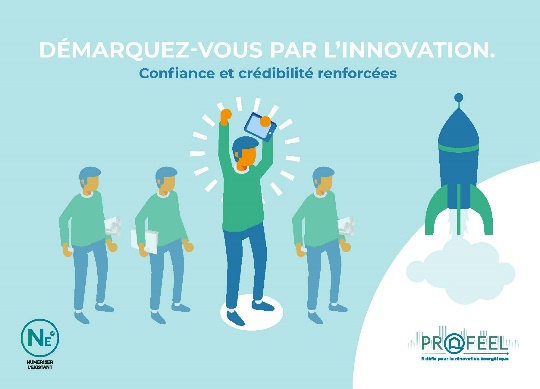 Établissez une relation de confiance avec vos clientsLa numérisation des chantiers de rénovation passe par l’acquisition d’outils numériques précis et fiables et par le développement de nouvelles méthodes de travail. Cela permet de renforcer votre crédibilité vis-à-vis de vos clients, d’établir une relation de confiance avec eux, tout en vous démarquant de la concurrence. Lien vers une page de votre site actu, ou infographie, ou motion design.